ชุดฝึกทักษะการอ่านและเขียนคำคำในมาตราแม่กนเล่ม  ๓กลุ่มสาระการเรียนรู้ภาษาไทยระดับประถมศึกษา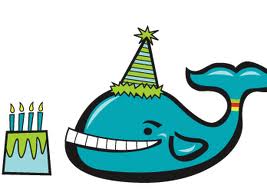 ชุดฝึกทักษะการอ่านและเขียนคำคำในมาตราแม่กน เล่ม  ๓กลุ่มสาระการเรียนรู้ภาษาไทยระดับประถมศึกษาจัดทำโดยศรีวัย   พญาปุโรหิตโรงเรียนอนุบาลดงมหาวันสำนักงานเขตพื้นที่การศึกษาประถมศึกษาเชียงราย  เขต  ๑สงวนลิขสิทธิ์ตามกฎหมายคำนำ            ชุดฝึกทักษะการอ่านและเขียนคำ  คำในมาตราแม่กน  จัดทำขึ้นเพื่อใช้เป็นสื่อการเรียนรู้  สำหรับนักเรียนที่มีความบกพร่องทางการเรียน หรือ นักเรียนที่มีปัญหาทางการเรียนรู้ ( Learning disabilities )  โดยเริ่มฝึกอ่านและเขียนคำจากชุดฝึกทักษะที่ง่ายๆ ก่อน การฝึกในชุดฝึกทักษะจะต้องฝึกอ่านและเขียนคำซ้ำๆ  จนเกิดทักษะในการเรียนรู้  จึงฝึกชุดฝึกทักษะเล่มต่อไป             ชุดฝึกทักษะเล่มนี้เหมาะสำหรับครูและผู้ปกครอง ใช้เป็นสื่อการเรียนรู้  เพื่อให้เด็กเข้าใจคำ  จดจำคำ  สามารถแก้ปัญหาในการอ่านและเขียนคำให้ถูกต้อง นำไปใช้ในชีวิตประจำวันและเป็นพื้นฐานสำหรับชั้นเรียนที่สูงขึ้น                                          ลงชื่อ                                                      ( นางศรีวัย  พญาปุโรหิต )                                                   ครูโรงเรียนอนุบาลดงมหาวันสารบัญชุดฝึกทักษะการอ่านและเขียนคำ						 1คำนำ                                                                                     	  3สารบัญ                                                                                  	  4คู่มือการใช้แบบฝึกทักษะ                                                      	  5ทดสอบก่อนเรียน                                                                                 6แบบฝึกอ่านคำที่มี  ล  สะกด (1)                                                           7ชุดฝึกทักษะที่ 1 - 5                                                                               8แบบฝึกอ่านคำที่มี  ล สะกด  (2)                                                         15ชุดฝึกทักษะที่ 1 - 5                                                                             16แบบฝึกอ่านคำที่มี  ล สะกด  (3)                                                         22ทดสอบหลังเรียน                                                                                27แบบฝึกอ่านคำที่มี  ฬ  สะกด                                                              28บันทึก                                                                                                 29เอกสารอ้างอิง                                                                                     30ภาคผนวก                                                                                            31คู่มือการใช้ชุดฝึกทักษะคำในมาตราแม่กน 1.  นักเรียนเขียนคำทดสอบก่อนเรียนตามคำที่ครูกำหนดจำนวน  5  คำ 2.  ครูชี้แจงวิธีการใช้ชุดฝึกทักษะการอ่านและเขียนคำ 3.  ครูอธิบายความรู้เกี่ยวกับคำในมาตราแม่กน 4.  นักเรียนฝึกอ่านคำตามครูและฝึกอ่านด้วยตนเอง 5.  ครูอธิบายแบบฝึกทักษะทีละชุดก่อนให้นักเรียนทำ 6.  อ่านทบทวนคำทุกครั้งก่อนทำแบบฝึกทักษะ 7.  นักเรียนทำกิจกรรมลงในแบบฝึกทักษะทีละชุด 8.  ครูตรวจผลงานถ้าพบว่าเขียนผิด/ทำไม่ได้ ครูอธิบาย/แนะนำ        แล้วให้นักเรียนแก้ไขให้ถูกต้อง 9.  ก่อนฝึกแบบฝึกทักษะชุดต่อไปให้อ่านทบทวนชุดที่ได้ฝึก     ผ่านมาแล้ว10.  เมื่อนักเรียนฝึกจนครบทุกแบบฝึกทักษะ ให้เขียนคำทดสอบหลังเรียน จำนวน 5  คำ  เพื่อเปรียบเทียบความก้าวหน้าทางการเรียนรู้   11.  ในกรณีได้คะแนนทดสอบหลังเรียนน้อยกว่าเกณฑ์ที่กำหนดต้องฝึกชุดฝึกทักษะชุดเดิมซ้ำจนกว่าจะทดสอบผ่านเกณฑ์ที่กำหนด จึงฝึกอ่านและ เขียนคำชุดต่อไป              คำแนะนำ  ให้นักเรียนเขียนคำในมาตราแม่กนที่มี ล สะกด        ตามคำบอกของครู/ผู้ปกครอง  ทดสอบก่อนเรียน  1.                                                   2.                                     ......................................................................                                                  .............................................................................                                     .....................................................................                                                   ..............................................................................   3.                                                     4.                        ....................................................................                                                        ............................................................................                                  .......................................................................                                                        ...........................................................................5......................................................................................................................................................................................  ผม/หนู........................................................เขียนได้                 คำ  ลงชื่อครู/ผู้ปกครอง.............................................................................                                          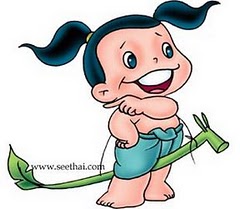 แบบฝึกอ่านคำในมาตราแม่กน     คำแนะนำ    นักเรียนฝึกอ่านคำใน  มาตราแม่กน ที่มี ล สะกด    ตามครู/ผู้ปกครอง   คำที่มี  ล   สะกด    เช่น     คนพาล      น้ำตาล     เทศกาล    ปีขาล                                                         เทศบาล     รัฐบาล    รัชกาล     สังวาล                                              ฤดูกาล      เถาวัลย์    รางวัล     อนุบาล                                              ต้นตาล      มูลสัตว์   โกมล      ปืนกล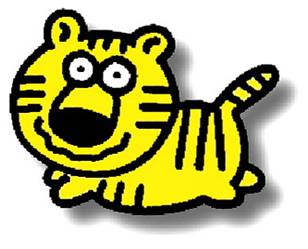 แบบฝึกทักษะที่  1 ฝึกอ่านออกเสียงคำ  ในมาตราแม่กน ที่มี   ล   สะกด                          คนพาล          อ่านว่า            คน-พาน                         น้ำตาล           อ่านว่า            น้ำ-ตาน                                       เทศกาล          อ่านว่า            เทด-สะ-กาน                        รัฐบาล           อ่านว่า            รัด-ถะ-บาน                                    รางวัล            อ่านว่า            ราง-วัน                         เถาวัลย์           อ่านว่า            เถา-วัน                                               ต้นตาล           อ่านว่า            ต้น-ตาน                                   มูลสัตว์           อ่านว่า            มูน-สัด                                   ฤดูกาล            อ่านว่า            รึ-ดู-กาน     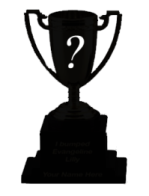 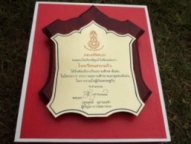 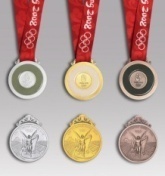 แบบฝึกทักษะที่  2เติมพยางค์/คำที่หายไปและฝึกอ่าน    คน............   น้ำ.............   เทศ............   รัฐ...........    รัช.........    ฤดู............  เถา...........    ราง..........      ต้น ..........   .......สัตว์คัดคำใน  มาตราแม่กน       คำที่มี  ล  สะกด        …………………………………………………………………………………………………………..……………………..…   …………………………………………………………………………………………………………………………………………………………………………………………………………..…………………………….…………………………..…   ………………………………………………………………………………….……………………………………………………………………………………………………………………………..……………………….………………………..……………………………………………………………..……………...………………………………………………………………………………………………………………………………………………………………………………………..…   ………………………………………………………………………………………………………..…………………………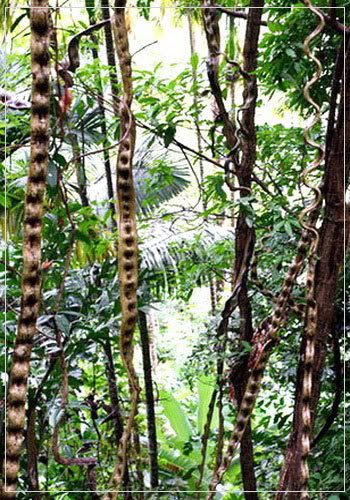 แบบฝึกทักษะที่  3               จับคู่โยงคำ 		                เขียนคำที่โยงลงในช่องว่าง        คน                         กาล               น้ำ                         บาล             เทศ                       พาล                          เทศ                        ตาล            รัฐ                          บาล               รัช                           มล              ต้น                        กาล             มูล                        สัตว์                โก                         ตาล                   .................................................................................. 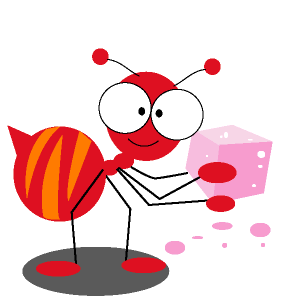 แบบฝึกทักษะที่   4 เติมคำใน  มาตราแม่กน  คำที่มี ล สะกด   ลงในช่องว่าง	 น้ำตาล         ฤดูกาล         เทศบาล                   คนพาล        ต้นตาล          รัชกาล            1.    ..................................................... มีรสหวาน 	2.    ควรกินผลไม้ที่มีตาม.....................................	3.   บ้านของฉันอยู่ในเขต....................................            4.   .................................................... คือคนไม่ดี	5.    ........................................มีลำต้นสูงและตรง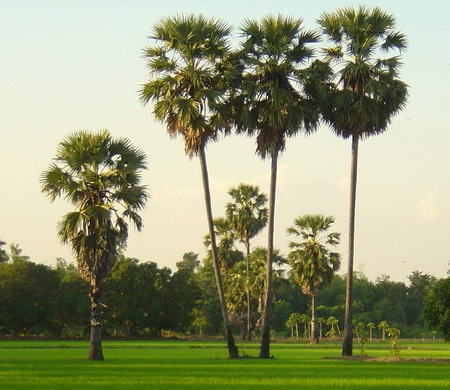 แบบฝึกทักษะที่  5เติมคำในมาตราแม่กน  คำที่มี ล สะกด   ลงในแผนภาพความคิด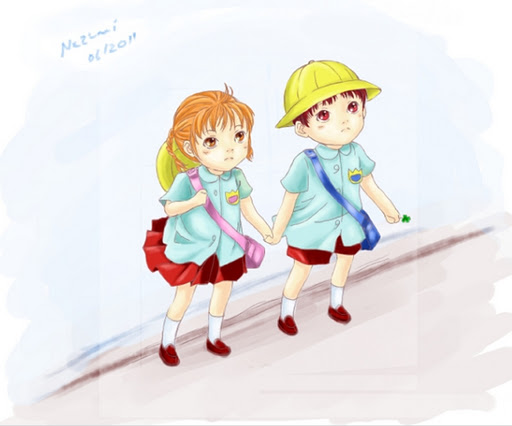 คำแนะนำ   ให้นักเรียนเขียนคำใน  มาตราแม่กน  ที่มี  ล  สะกด   ตามคำบอกของครู/ผู้ปกครอง  ทดสอบหลังเรียน                          1.                                                  2.                                 ......................................................................                                                 .............................................................................                                  .....................................................................                                                 .............................................................................                          3.                                                  4.                       .....................................................................                                                   ............................................................................                                  .......................................................................                                                  ...........................................................................5.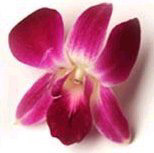 .....................................................................................................................................................................................เกณฑ์     เขียนคำได้       	5   	คำ   	ดีมาก              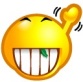 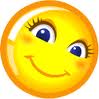 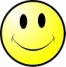 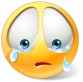                เขียนคำได้       4   	คำ    	ดี               เขียนคำได้       3   	คำ    	ผ่าน                             เขียนคำได้   0 – 2    คำ    	ไม่ผ่าน          ผม/หนู..................................................................เขียนได้              คำลงชื่อ.......................................................................ครู/ผู้ปกครอง        คำแนะนำ   ให้นักเรียนเขียนคำใน มาตราแม่กน ที่มี  ล สะกด   ตามคำบอกของครู/ผู้ปกครอง  ทดสอบก่อนเรียน  1.                                                   2.                             ......................................................................                                                  .............................................................................                             .....................................................................                                                   ..............................................................................   3.                                                     4.                    ....................................................................                                                      ............................................................................                               .......................................................................                                                  ...........................................................................5......................................................................................................................................................................................  ผม/หนู......................................................เขียนได้                 คำ  ลงชื่อครู/ผู้ปกครอง...........................................................................                                            แบบฝึกอ่านคำในมาตราแม่กน       คำแนะนำ  นักเรียนฝึกอ่านคำใน  มาตราแม่กน  ที่มี  ล สะกด ตามครู/ผู้ปกครอง   คำที่มี   ล   สะกด    เช่น    โรงพยาบาล   นางพยาบาล     ตำบล                                                 ผลไม้     สากล     มงคล     ดลใจ                                               ชลบุรี     มลทิน   ไม้ผล   กำนัล   กังวล                                               จลาจล    บันดาล    ลดาวัลย์  องคุลีมาล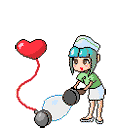 แบบฝึกทักษะที่  1           ฝึกอ่านออกเสียงคำมาตราแม่กนที่มี  ล  สะกด   	           โรงพยาบาล        อ่านว่า           โรง-พะ-ยา-บาน                     นางพยาบาล       อ่านว่า            นาง-พะ-ยา-บาน                            ตำบล                 อ่านว่า             ตำ-บน                            ผลไม้                 อ่านว่า             ผน-ละ-ไม้                          สากล                 อ่านว่า             สา-กน                     มงคล                 อ่านว่า             มง-คน                      ดลใจ                 อ่านว่า             ดน-ไจ                                                                 ชลบุรี                 อ่านว่า            ชน-บุ-รี                                       มลทิน                อ่านว่า             มน-ทิน  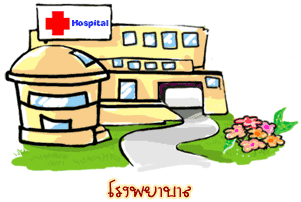 แบบฝึกทักษะที่ 2  เติมพยางค์/คำที่หายไปและฝึกอ่าน                  โรง....................   นาง.......................    ตำ............                สา.............           มง........................     .............ใจ             .............บุรี      ..........ทิน     ไม้.............      กัง.............       คัดคำในมาตราแม่กน   คำที่มี  ล  สะกด                      …………………………………………………………………………………………….………………..…………………………..…                                        ……………………………………………………………………………………….……………………………………………………             ………………………………………………………….…………………………………………….………………………………..…                                     ……………………………………………………………………………………………………………………………….……………            ……………………………………………………………………….………………………………….……….……………………..…              ……………………………………………………………….……………...……………………………………………….……………           …………………………………………………………….……………………………………………………………..….…………..…                           ……………………………………………………………………….…………………………………..……..…………….……………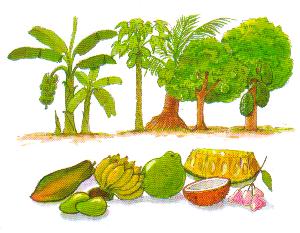 แบบฝึกทักษะที่  3             จับคู่โยงคำ                             เขียนคำที่โยงลงในช่องว่าง 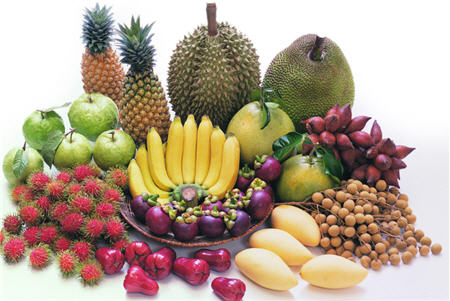 แบบฝึกทักษะที่   4เติมคำใน   มาตราแม่กน  คำที่มี ล สะกด   ตรงกับภาพ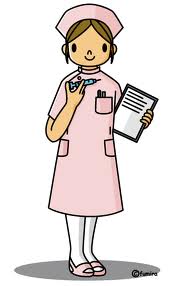 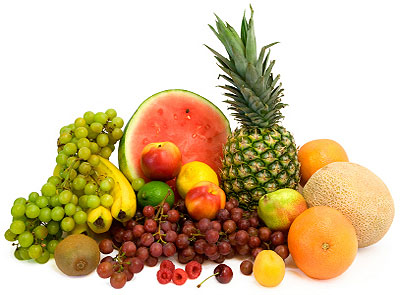 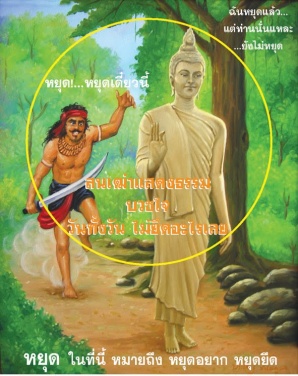 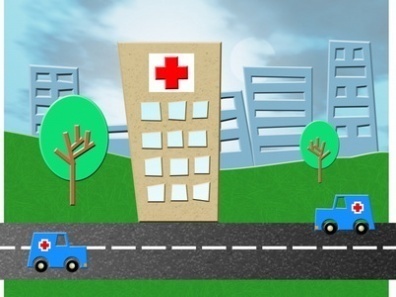 แบบฝึกทักษะที่   5เติมคำใน  มาตราแม่กน  คำที่มี ล สะกด   ลงในแผนภาพความคิด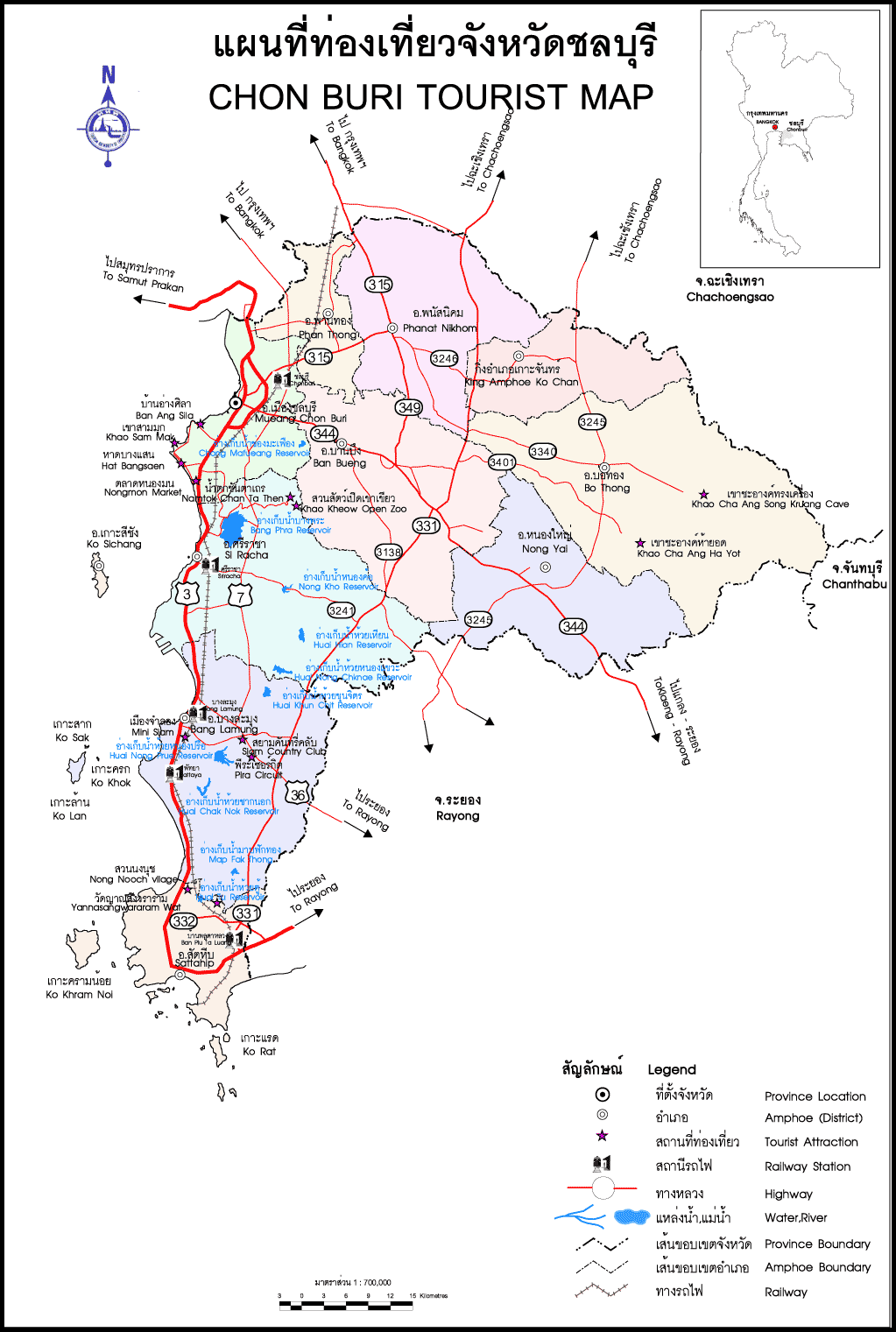     คำแนะนำ   ให้นักเรียนเขียนคำใน  มาตราแม่กน ที่มี ล สะกด   ตามคำบอกของครู/ผู้ปกครอง  ทดสอบหลังเรียน                          1.                                                  2.                                 ......................................................................                                                 .............................................................................                                  .....................................................................                                                 .............................................................................                          3.                                                  4.                       .....................................................................                                                   ............................................................................                                  .......................................................................                                                  ...........................................................................5......................................................................................................................................................................................เกณฑ์     เขียนคำได้       	5   	คำ   	ดีมาก                             เขียนคำได้       4   	คำ    	ดี               เขียนคำได้       3   	คำ    	ผ่าน                             เขียนคำได้   0 – 2    คำ    	ไม่ผ่าน          ผม/หนู.................................................................เขียนได้              คำลงชื่อ.............................................................................ครู/ผู้ปกครอง        คำแนะนำ   ให้นักเรียนเขียนคำในมาตราแม่กน  ที่มี  ล สะกด   ตามคำบอกของครู/ผู้ปกครอง  ทดสอบก่อนเรียน  1.                                                   2.                                     ......................................................................                                                  .............................................................................                                     .....................................................................                                                   ..............................................................................   3.                                                     4.                        ....................................................................                                                        ............................................................................                                  .......................................................................                                                        ...........................................................................5......................................................................................................................................................................................  ผม/หนู........................................................เขียนได้                 คำ  ลงชื่อครู/ผู้ปกครอง.............................................................................                                            แบบฝึกอ่านคำในมาตราแม่กน       คำแนะนำ  นักเรียนฝึกอ่านคำ  ในมาตราแม่กน  ที่มี  ล สะกด ตามครู/ผู้ปกครอง   คำที่มี   ล   สะกด    เช่น     พลเมือง        กมล         กุศล      สิงหลถวิล        ต้นพิกุล        นุ่มนวล                                              นกนางนวล   แคลเซียม    โศกศัลย์                                           ศิลปิน   ธนูศิลป์      บังสุกุล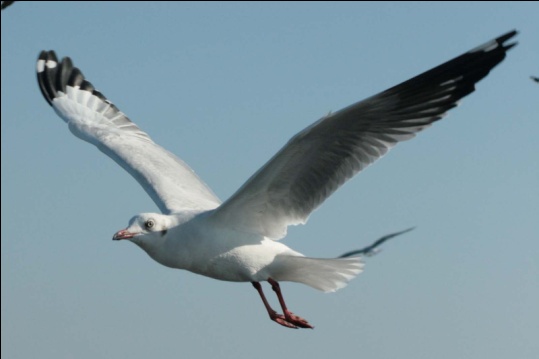 แบบฝึกทักษะที่  1 ฝึกอ่านออกเสียงคำใน  มาตราแม่กน  ที่มี  ล  สะกด   	           พลเมือง            อ่านว่า            พน-ละ-เมือง                                       กมล                  อ่านว่า            กะ-มน                                         กุศล                  อ่านว่า            กุ-สน                     ถวิล                  อ่านว่า            ถะ-หวิน                                      ต้นพิกุล            อ่านว่า            ต้น-พิ-กุน                                             นุ่มนวล            อ่านว่า             นุ่ม-นวน                    นกนางนวล      อ่านว่า            นก-นาง-นวน                      แคลเซียม          อ่านว่า            แคน-เซียม                      โศกศัลย์            อ่านว่า            โสก-สัน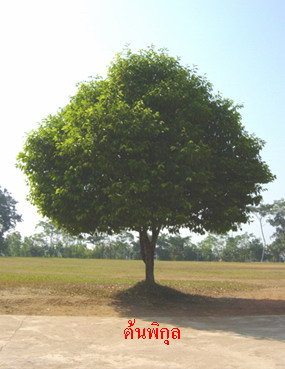 แบบฝึกทักษะที่ 2เติมพยางค์/คำที่หายไปและฝึกอ่าน                   ................ ปิน        ................ศิลป์        ต้น.................         โศก................        นก..................         นุ่ม.................         ...............เมือง        กุ.....................         สิง.................       คัดคำในมาตราแม่กน   คำที่มี  ล  สะกด                      …………………………………………………………………………………………….………………..…………………………..…                                        ……………………………………………………………………………………….……………………………………………………             ………………………………………………………….…………………………………………….………………………………..…                                     ……………………………………………………………………………………………………………………………….……………            ……………………………………………………………………….………………………………….……….……………………..…              ……………………………………………………………….……………...……………………………………………….……………           …………………………………………………………….……………………………………………………………..….…………..…                           ……………………………………………………………………….…………………………………..……..…………….……………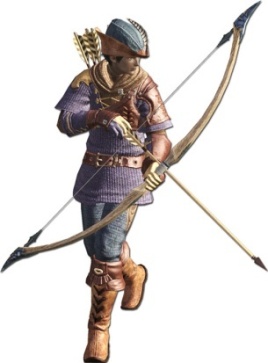 แบบฝึกทักษะที่  3             จับคู่โยงคำ                             เขียนคำที่โยงลงในช่องว่าง 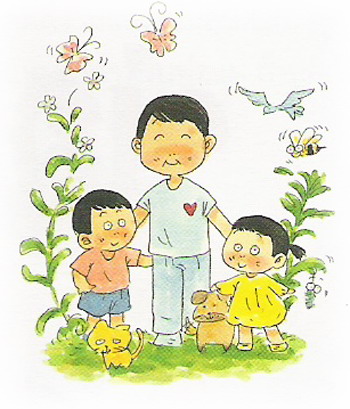 แบบฝึกทักษะที่   4เติมคำในมาตราแม่กน คำที่มี ล สะกด ตรงกับภาพ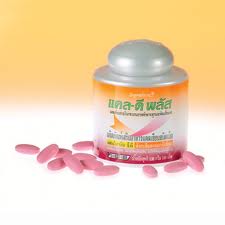 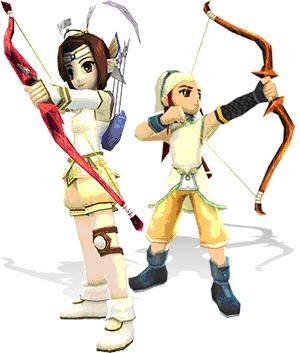 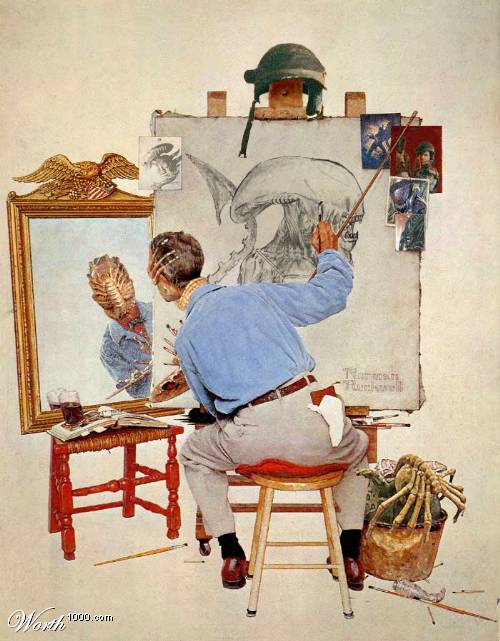 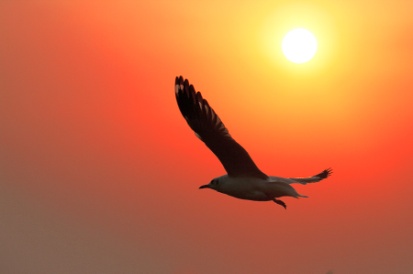 แบบฝึกทักษะที่   5เติมคำในมาตราแม่กน  ที่มี  ล  สะกด   ลงในแผนภาพความคิด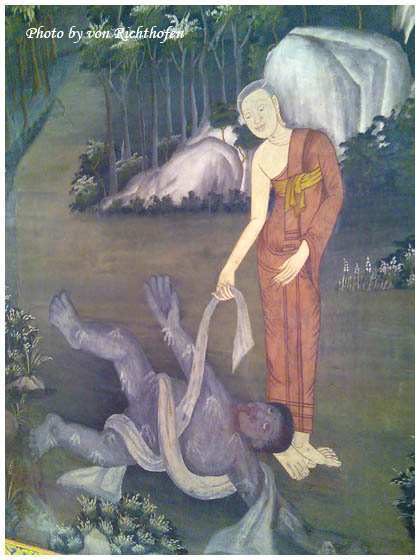       คำแนะนำ   ให้นักเรียนเขียนคำใน มาตราแม่กน ที่มี  ล  สะกด   ตามคำบอกของครู/ผู้ปกครอง  ทดสอบหลังเรียน                          1.                                                  2.                                 ......................................................................                                                 .............................................................................                                  .....................................................................                                                 .............................................................................                          3.                                                  4.                       .....................................................................                                                   ............................................................................                                  .......................................................................                                                  ...........................................................................5......................................................................................................................................................................................เกณฑ์     เขียนคำได้       	5   	คำ   	ดีมาก                             เขียนคำได้       4   	คำ    	ดี               เขียนคำได้       3   	คำ    	ผ่าน                             เขียนคำได้   0 – 2    คำ    	ไม่ผ่าน          ผม/หนู..................................................................เขียนได้              คำลงชื่อ.......................................................................ครู/ผู้ปกครอง  แบบฝึกอ่านคำในมาตราแม่กน       คำแนะนำ  นักเรียนฝึกอ่านคำมาตราแม่กนที่มี  ฬ สะกด ตามครู/ผู้ปกครอง   คำที่มี   ฬ  สะกด    เช่น      กาฬสินธุ์      อ่านว่า     กาน-ละ-สิน                                                        กาฬโรค       อ่านว่า     กาน-ละ-โรก                                                   ปลาวาฬ       อ่านว่า     ปลา-วาน                                            พระกาฬ      อ่านว่า      พระ-กาน                                                 ทมิฬ            อ่านว่า      ทะ-มิน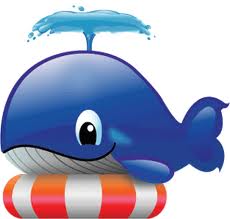 บันทึก...........................................................................................................................................................................................................................................................................................................................................................................................................................................................................................................................................................................................................................................................................................................................................................................................................................................................................................................................................................................................................................................................................................................................................................................................................................................................................................................................................................................................................................................................................................................................................................................................................................................................................................................................................................................................................................................................................................................................................................................................................................................................................................................................................................................................................................................................................................................................................................................................................................................................................................................................................................................................................................................................................................................................................................................................................................................................................................................................................................................................................................................................................................................................................................................................................................................................................................................................................................................................................................................................................................................................................................................................................................................................................................................................................................................................................................................................................................................................................................................................................................................................................................................................................................................................................................................................................................................................................................................................................................................................................................................................................................................................................................................................................................................................................................................................................................................................................................................................................................................................................................................................................................................................................................................................................................................................................................................................................................................................................เอกสารอ้างอิงกรมวิชาการ  คู่มือชุดพื้นฐานภาษาสำหรับใช้ควบคู่กับหนังสือเรียนภาษาไทยชั้นประถมศึกษาปีที่ 2  เล่ม 1  กรุงเทพมหานคร : คุรุสภาลาดพร้าว, 2533.กรมวิชาการ  คู่มือชุดพื้นฐานภาษา สำหรับใช้ควบคู่กับหนังสือเรียนภาษาไทย                       ชั้นประถมศึกษาปีที่ 2  เล่ม 2 กรุงเทพมหานคร : คุรุสภาลาดพร้าว,  2533.ฝ่ายวิชาการ   สำนักพิมพ์อักษรพิพัฒน์  พจนานุกรมคำศัพท์ภาษาไทย ชั้นประถมศึกษาปีที่ 3  กรุงเทพมหานคร : บริษัท  สำนักพิมพ์พิพัฒน์ จำกัด,  2538.      สุภกานต์  อินอากร  หนังสือ ชุดรักษาไทย สระและมาตราตัวสะกด กรุงเทพมหานคร.สำนักพิมพ์แม็ค    นิตยสารแม็ค  ชั้นประถมศึกษาปีที่ 3   กรุงเทพมหานคร :บริษัท  สำนักพิมพ์แม็ค  จำกัด  , 2545.      คณะกรรมการการชำระพจนานุกรมราชบัณฑิตสถาน  พจนานุกรมฉบับราชบัณฑิตสถาน  :  บริษัทนานมีบุ๊คส์พับลิเคชั่น จำกัด, 2546.ภาคผนวก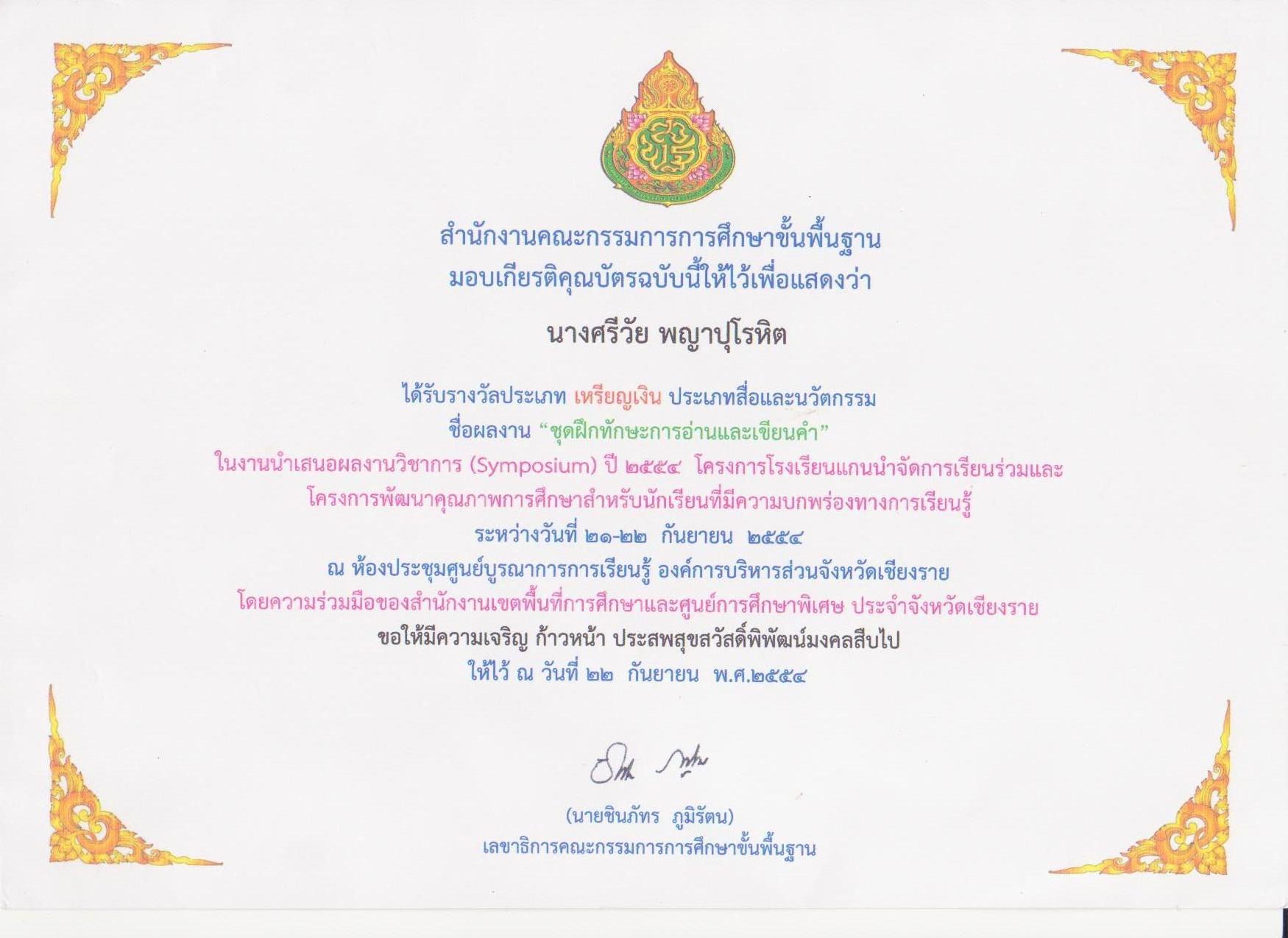 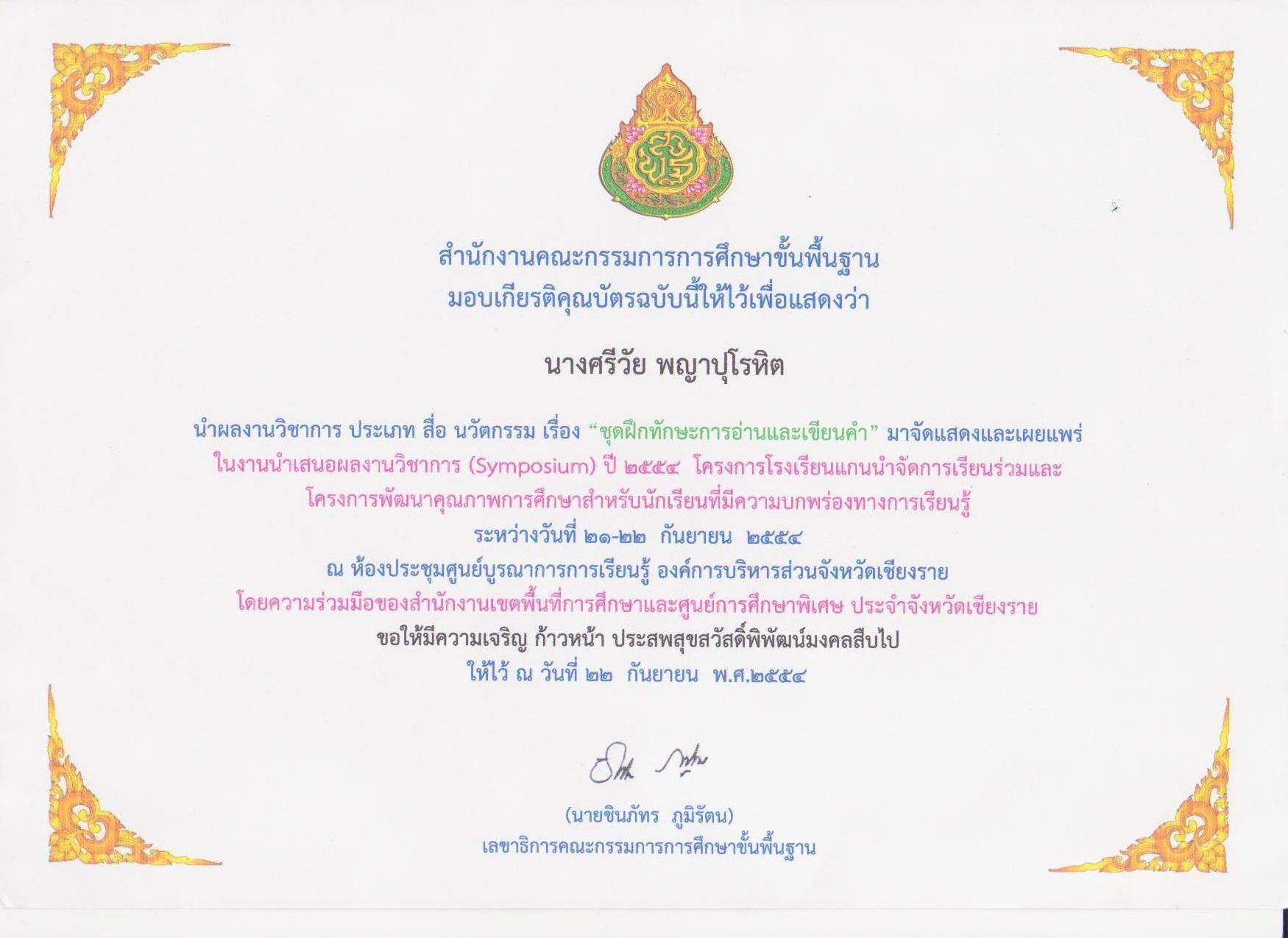 ประวัติผู้จัดทำ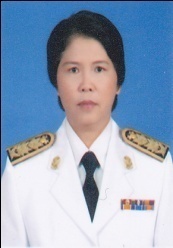 ชื่อ                                 นางศรีวัย     พญาปุโรหิตวัน เดือน ปี  เกิด            ๐๒    ตุลาคม     ๒๕๐๕วุฒิการศึกษา                 ปริญญาตรี   ศึกษาศาสตร์บัณฑิต   ( ประถมศึกษา )                                       มหาวิทยาลัยสุโขทัยธรรมาธิราชบรรจุเข้าทำงาน             ๑๙     พฤษภาคม    ๒๕๒๔ตำแหน่งปัจจุบัน           ครูชำนาญการพิเศษ   กลุ่มสาระการเรียนรู้วิทยาศาสตร์  ระดับประถมศึกษา                                      โรงเรียนอนุบาลดงมหาวัน  สำนักงานเขตพื้นการศึกษาประถมศึกษา                                       เชียงราย เขต ๑ประสบการณ์ทำงาน๑    ครูแกนนำภาษาไทยและบูรณาการระดับประถมศึกษา  ( Master  Teacher )   ตามโครงการ        ยกระดับคุณภาพครูทั้งระบบของสำนักงานเขตพื้นที่การศึกษาประถมศึกษา เชียงราย เขต ๑     ๒.  รองประธานชมรมห้องสมุด  สำนักงานเขตพื้นที่การศึกษาประถมศึกษา เชียงราย  เขต ๑ ๓.  คณะทำงานกลุ่มสาระวิทยาศาสตร์ สำนักงานเขตพื้นที่การศึกษาประถมศึกษา  เชียงราย  เขต ๑๔.  คณะทำงานโครงการพัฒนาคุณภาพการศึกษาสำหรับนักเรียนที่มีความบกพร่องทางการเรียนรู้  ของสำนักงานเขตพื้นที่การศึกษาประถมศึกษา เชียงราย เขต ๑ 